SOLICITUD DE PLAZA - PROGRAMA DE MOVILIDAD DE ESTUDIANTES ERASMUSPROTECCIÓN DE DATOSTe ofrecemos información básica sobre los datos de carácter personal que nos proporcionas. Puedes entrar en el enlace para obtener información más detallada. Esta información se realiza en dos capas sobre la base de la regulación europea (arts. 13 y 14 del Reglamento General de Protección de Datos) y según las recomendaciones de la Agencia Española de Protección de Datos. Responsable: ESIC Business & Marketing SchoolFinalidad: Gestión de la prestación de servicios precontractuales y docentes e información sobre actividades de la Escuela. Se elaborarán perfiles académicos y comerciales para una mejor experiencia de usuario. Nos autorizas a mantener tus datos después de finalizar tus estudios. Legitimación: Consentimiento del propio interesado en ser admitido a ESIC y contractual de servicios docentes. Los datos familiares son aportados por el propio interesado para los fines expresado en el apartado procedencia.Destinatarios: En general, ESIC no cede datos a terceros, salvo en caso de traslado de expediente o comunicación de datos básicos para elaboración de encuestas y rankings, para lo que manifiestas tu consentimiento. Si realizas un programa de intercambio docente, el alumno está de acuerdo con que se proporcionen datos académicos al centro de destino.Derechos: Puedes acceder, rectificar, suprimir los datos y ejercitar el resto de derechos, según se explica en la información adicional.Procedencia: Del propio interesado. Los datos familiares se utilizarán según se establece en la información adicional. En www.esic.edu puedes consultar información adicional y detallada sobre Protección de Datos en la sección «aspectos legales».DATOS PERSONALESDATOS PERSONALESDATOS PERSONALESDATOS PERSONALESDATOS PERSONALESDATOS PERSONALESDATOS PERSONALESDATOS PERSONALESDATOS PERSONALESDATOS PERSONALESAPELLIDOS      APELLIDOS      APELLIDOS      APELLIDOS      APELLIDOS      NOMBRE      NOMBRE      NOMBRE      NOMBRE      NOMBRE      LUGAR DE NACIMIENTO      LUGAR DE NACIMIENTO      LUGAR DE NACIMIENTO      LUGAR DE NACIMIENTO      LUGAR DE NACIMIENTO      FECHA DE NACIMIENTO      FECHA DE NACIMIENTO      FECHA DE NACIMIENTO      FECHA DE NACIMIENTO      FECHA DE NACIMIENTO      NACIONALIDAD      NACIONALIDAD      NACIONALIDAD      NACIONALIDAD      NACIONALIDAD      NIF / NIE      NIF / NIE      NIF / NIE      NIF / NIE      NIF / NIE      DOMICILIO PERMANENTE      DOMICILIO PERMANENTE      DOMICILIO PERMANENTE      DOMICILIO PERMANENTE      Nº      PISO      PISO      PISO      PUERTA      PUERTA      POBLACIÓN      POBLACIÓN      PROVINCIA      PROVINCIA      PROVINCIA      PROVINCIA      PROVINCIA      CP      CP      CP      TELÉFONO 1      TELÉFONO 1      TELÉFONO 1      TELÉFONO 1      TELÉFONO 1      TELÉFONO 2      TELÉFONO 2      TELÉFONO 2      TELÉFONO 2      TELÉFONO 2      Nº DE ESTUDIANTE (SE USARÁ COMO DIRECCIÓN DE CONTACTO)         @students.esic.eduNº DE ESTUDIANTE (SE USARÁ COMO DIRECCIÓN DE CONTACTO)         @students.esic.eduNº DE ESTUDIANTE (SE USARÁ COMO DIRECCIÓN DE CONTACTO)         @students.esic.eduNº DE ESTUDIANTE (SE USARÁ COMO DIRECCIÓN DE CONTACTO)         @students.esic.eduNº DE ESTUDIANTE (SE USARÁ COMO DIRECCIÓN DE CONTACTO)         @students.esic.eduNº DE ESTUDIANTE (SE USARÁ COMO DIRECCIÓN DE CONTACTO)         @students.esic.eduNº DE ESTUDIANTE (SE USARÁ COMO DIRECCIÓN DE CONTACTO)         @students.esic.eduNº DE ESTUDIANTE (SE USARÁ COMO DIRECCIÓN DE CONTACTO)         @students.esic.eduNº DE ESTUDIANTE (SE USARÁ COMO DIRECCIÓN DE CONTACTO)         @students.esic.eduNº DE ESTUDIANTE (SE USARÁ COMO DIRECCIÓN DE CONTACTO)         @students.esic.eduEMAIL PERSONAL      EMAIL PERSONAL      EMAIL PERSONAL      EMAIL PERSONAL      EMAIL PERSONAL      EMAIL PERSONAL      EMAIL PERSONAL      EMAIL PERSONAL      EMAIL PERSONAL      EMAIL PERSONAL      TITULACIÓNTITULACIÓNTITULACIÓNTITULACIÓNTITULACIÓNTITULACIÓNTITULACIÓNTITULACIÓNTITULACIÓNTITULACIÓNTITULACIÓN GRCM GRADEV GRADEV GRCOM GRCOM GRCOM GRIB GRIB GRIB DTGRCM DTGRADE DTGRADE DTGRCOM DTGRCOM DTGRCOM DTGRIB DTGRIB DTGRIBCURSO ACTUAL 2º 2º 2º 3º 3º 3ºUNIVERSIDAD DE DESTINO (POR ORDEN DE PREFERENCIA)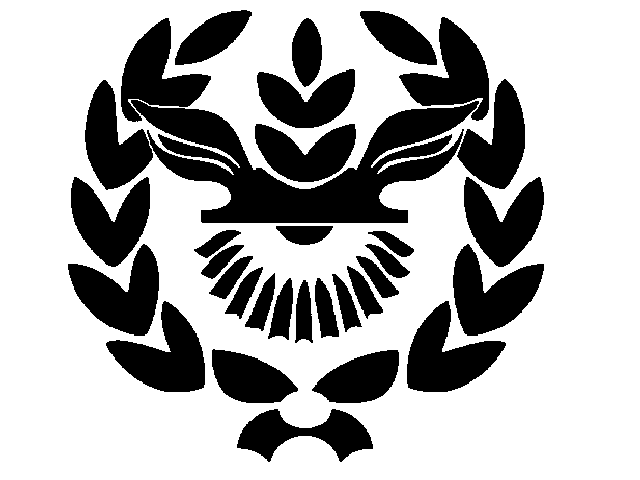 UNIVERSIDAD DE DESTINO (POR ORDEN DE PREFERENCIA)UNIVERSIDAD DE DESTINO (POR ORDEN DE PREFERENCIA)UNIVERSIDAD DE DESTINO (POR ORDEN DE PREFERENCIA)UNIVERSIDAD DE DESTINO (POR ORDEN DE PREFERENCIA)UNIVERSIDAD DE DESTINO (POR ORDEN DE PREFERENCIA)PERIODO DE ESTANCIA (Puedes marcar dos opciones)PERIODO DE ESTANCIA (Puedes marcar dos opciones)1º SEMESTRE2º SEMESTRE1 SEMESTRE INDIFERENTEAÑO ACADÉMICOAÑO ACADÉMICOINFORMACIÓN ADICIONAL DEL ESTUDIANTEINFORMACIÓN ADICIONAL DEL ESTUDIANTE Estudiante con necesidades especiales Estudiante de entorno desfavorecido DOCUMENTOS A ENTREGAR (solo se aceptan en formato electrónico)DOCUMENTOS A ENTREGAR (solo se aceptan en formato electrónico) Copia escaneada del DNI Carta de motivación (en inglés preferiblemente) CV (NO SE ADMITE EN PÁGINA WEB) Certificación oficial de nivel de idiomaFirma y fecha:      Firma y fecha:      